Crisis Activity WorksheetEvent #1: 9/11 	1) Background Information: ____________________________________________________________________________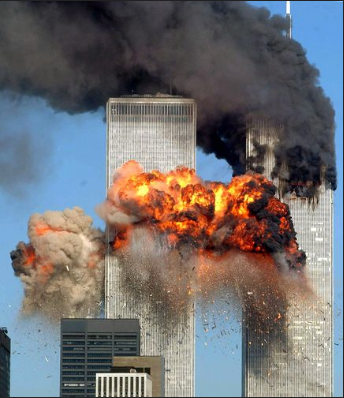 _____________________________________________________________________________________________________________________2) What were the effects of the devastation?_________________________________________________________________________________________________________________________________________________________Event #2:  Sandy Hook Elementary 	1) Background Information _________________________________________________________________________________________________________________________________________________________________________________________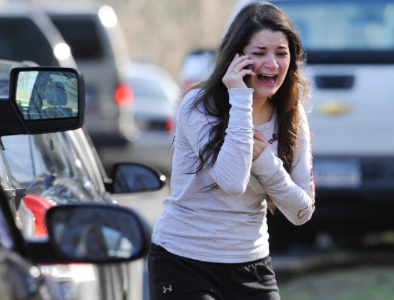 2) What was the effect of the devastation?_________________________________________________________________________________________________________________________________________________________Event #3: Hurricane Sandy	1) Background Information _______________________________________________________________________________________________________________________________________________________________________________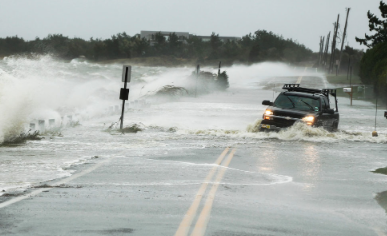 	2) What was the effect of the devastation?_________________________________________________________________________________________________________________________________________________________Reflection: (What did you learn, How did it make you feel, What is the lasting impact…)__________________________________________________________________________________________________________________________________________________________________________________________________________________________________________________________________________________________________________________